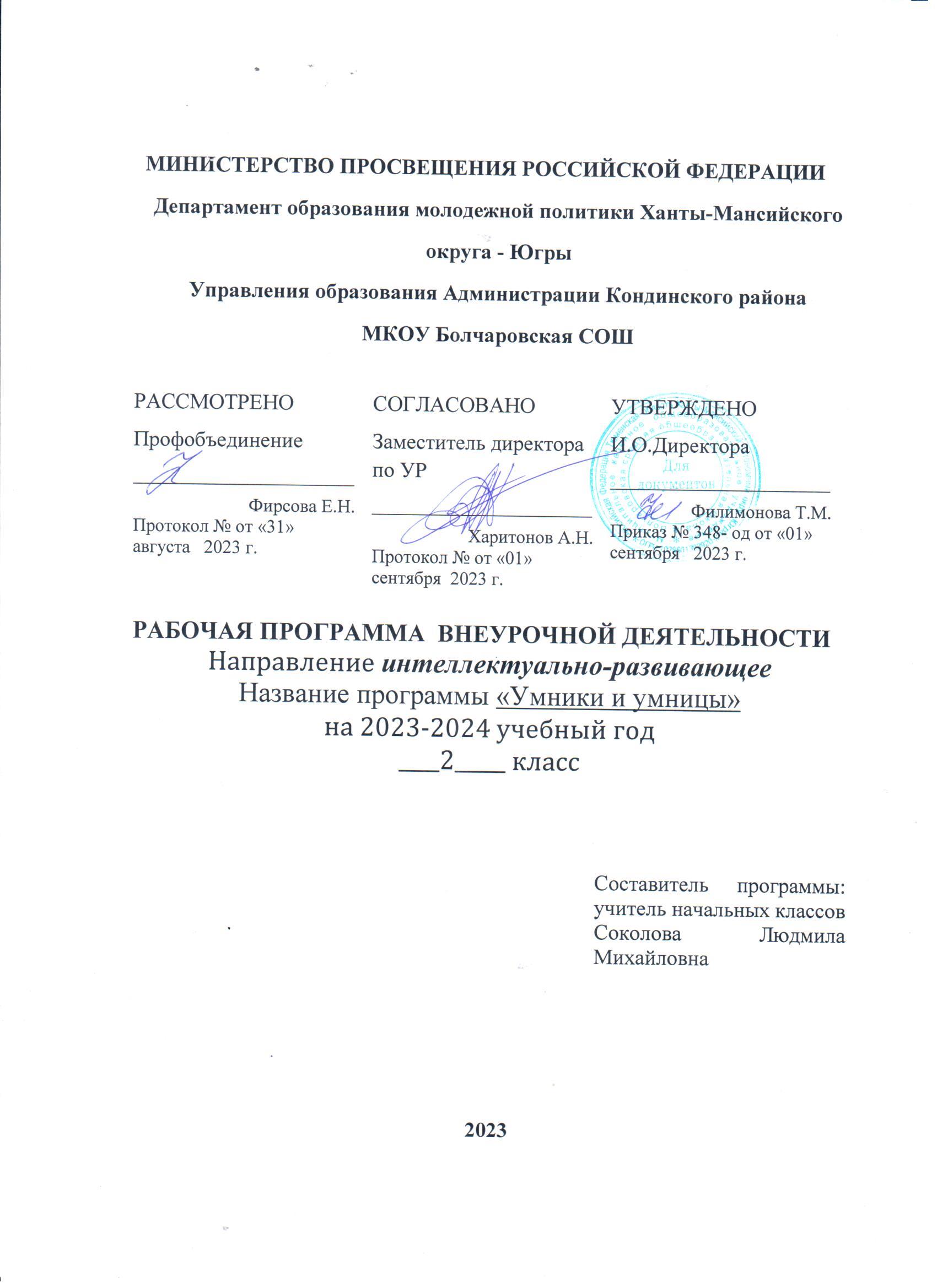 ПОЯСНИТЕЛЬНАЯ ЗАПИСКА Цель обучения ребёнка состоит в том,чтобы сделать его способным развиваться дальше без помощи учителя.П. Хаббард - амер. писательБольшую роль в процессе учебной деятельности школьников начальных классов, как отмечают психологи, играет уровень развития познавательных процессов: внимание, восприятие, наблюдение, воображение, память, мышление. Развитие и совершенствование познавательных процессов будет более эффективным при целенаправленной организованной работе, что повлечёт за собой и расширение познавательных возможностей детей.Рабочая программа к курсу «Умники и умницы» составлена в соответствии с требованиями Федерального государственного образовательного стандарта начального общего образования.Программа  разработана на основе программы О.А.Холодовой «Юным умникам и умницам. Развитие познавательных способностей». Данная программапредставляет систему интеллектуально-развивающих занятий для детей в возрасте от 7 до 8 лет (2 класс).       Новизна  данной рабочей программы определена федеральным государственным стандартом начального общего образования 2010 года. Отличительными особенностями являются:1. Определение видов    организации деятельности учащихся, направленных  на достижение  личностных, метапредметных и предметных результатов освоения учебного курса.2. В основу реализации программы положены  ценностные ориентиры и  воспитательные результаты.3. Ценностные ориентации организации деятельности  предполагают уровневую оценку в достижении планируемых результатов.  4. Достижения планируемых результатов отслеживаются  в рамках внутренней системы оценки: педагогом, администрацией, психологом.5. В основу оценки личностных, метапредметных и предметных результатов освоения программы курса, воспитательного результата положены методики, предложенные Асмоловым А.Г., Криволаповой Н.А., Холодовой О.А.6. При планировании содержания занятий  прописаны виды познавательной деятельности учащихся по каждой теме.         Цель данного курса: развитие познавательных способностей учащихся  на основе системы развивающих занятий.Основные задачи курса: развитие мышления в процессе формирования основных приемов мыслительной деятельности: анализа, синтеза, сравнения, обобщения, классификации, умение выделять главное, доказывать и опровергать, делать несложные выводы; развитие психических познавательных процессов: различных видов памяти, внимания, зрительного восприятия, воображения; развитие языковой культуры и формирование речевых умений: четко и ясно излагать свои мысли, давать определения понятиям, строить умозаключения, аргументированно доказывать свою точку зрения; формирование навыков творческого мышления и развитие умения решать нестандартные задачи; развитие познавательной активности и самостоятельной мыслительной деятельности учащихся; формирование и развитие коммуникативных умений: умение общаться и взаимодействовать в коллективе, работать в парах, группах, уважать мнение других, объективно оценивать свою работу и деятельность одноклассников; формирование навыков применения полученных знаний и умений в процессе изучения школьных дисциплин и в практической деятельности.Таким образом, принципиальной задачей предлагаемого курса является именно развитие познавательных способностей и общеучебных умений и навыков, а не усвоение каких-то конкретных знаний и умений.Курс включает 68 занятий – во 2 классе: 2 занятия в неделю. Условное название курса «РПС» (развитие познавательных способностей). Каковы же особенности занятий по РПС и в чём их отличия от школьных уроков? Прежде всего, занятия по РПС отличаются тем, что ребёнку предлагаются задания  неучебного характера. Так серьёзная работа принимает форму игры, что очень привлекает и заинтересовывает младших школьников. Таким образом, принципиальной задачей предлагаемого курса является именно развитие познавательных способностей и общеучебных умений и навыков, а не усвоение каких-то конкретных знаний и умений. В основе построения курса лежит принцип разнообразия творческо-поисковых задач. При этом основными выступают два следующих аспекта разнообразия: по содержанию и по сложности задач.Систематический курс, построенный на таком разнообразном неучебном материале, создает благоприятные возможности для развития важных сторон личности ребёнка.Основное время на занятиях занимает самостоятельное выполнение детьми логически-поисковых заданий. Благодаря этому у детей формируются общеучебные умения: самостоятельно действовать, принимать решения, управлять собой в сложных ситуациях.И если в начале работы по данному курсу выполнение многих предложенных в рабочих тетрадях заданий вызывает у детей трудности, так как на традиционных уроках они не встречались с заданиями такого типа, то к концу года большинство учащихся самостоятельно справляются с большинством заданий.На каждом занятии после самостоятельной работы проводится коллективная проверка решения задач. Главное здесь не в том, чтобы выделить тех, кто выполнил задание верно, и конечно, никак не в том, чтобы указать на детей, допустивших ошибки. А в том, чтобы дети узнали, как задание выполнить верно и, главное, почему другие варианты скорее всего ошибочны. Поэтому, выясняя с детьми правильность выполнения задания, не следует ограничиваться лишь упоминанием, что «так неверно», а нужно пояснить: «...задание надо было выполнить так потому, что...». Такой формой работы мы создаем условия для нормализации самооценки у разных детей, а именно: у детей, у которых хорошо развиты мыслительные процессы, но учебный материал усваивается плохо за счет слабо развитых психических процессов (например, памяти, внимания) самооценка повышается. У детей же чьи учебные успехи продиктованы, в основном, прилежанием и старательностью, происходит снижение завышенной самооценки.В тетрадях предлагаются задания разной сложности, поэтому любой ребёнок, решая логически-поисковые задачи, может почувствовать уверенность в своих силах. Ребёнка можно вначале заинтересовать заданиями, с которыми легко справиться. Если задание оказалось слишком трудным, его можно отложить на некоторое время, а потом вернуться. Очень важно не отказываться совсем.При индивидуальных занятиях, по усмотрению взрослого, некоторые задания могут не ограничиваться по времени. Пусть ребёнок потратит столько времени, сколько ему нужно. В следующий раз, когда он встретит задание подобного типа, он справится с ним быстрее.«Сильные» дети могут работать с заданиями, предложенными в рабочих тетрадях, индивидуально. Перед каждым заданием дается краткая инструкция, а взрослый контролирует, правильно ли ребёнок его выполнил. Более «слабые» дети работают коллективно, под руководством взрослого.  На этих занятиях не ставятся отметки, хотя оценивание (устное), конечно, осуществляется. К тому же ребёнок на этих занятиях сам оценивает свои успехи. Это создает особый положительный эмоциональный фон: раскованность, интерес, желание научиться выполнять предлагаемые задания. Занятия построены таким образом, что один вид деятельности сменяется другим. Это позволяет сделать работу детей динамичной, насыщенной и менее утомительной благодаря частым переключениям с одного вида мыслительной деятельности на другой.Данный систематический курс создает условия для развития у детей познавательных интересов, формирует стремление  ребёнка к размышлению и поиску, вызывает у него чувство уверенности в своих силах, в возможностях своего интеллекта. Во время занятий по предложенному курсу происходит становление у детей развитых форм самосознания и самоконтроля, у них исчезает боязнь ошибочных шагов, снижается тревожность и необоснованное беспокойство.  В результате этих занятий ребята достигают значительных успехов в своём развитии, они многому научаются и эти умения применяют в учебной работе, что приводит к успехам. Всё это означает, что у кого-то возникает интерес к учёбе, а у кого-то закрепляется.Для проведения занятий по РПС разработан небольшой учебно-методический комплект, состоящий из:     а) двух рабочих тетрадей для учащихся на печатной основе;б) методического руководства для учителя, в котором излагается один из возможных вариантов работы с заданиями, помещёнными в тетрадях; в) программы курса.В рабочие тетради включены специально подобранные логическо-поисковые задачи, направленные на развитие познавательных процессов у младших школьников с целью усиления их математического развития, включающего в себя умение наблюдать, сравнивать, обобщать, находить закономерности, строя простейшие предположения; проверять их, делать выводы, иллюстрировать их примерами. Часть заданий отобрана из учебной и педагогической литературы отечественных и зарубежных авторов и переработана с учётом возрастных особенностей и возможностей детей 6-8 лет, часть - составлена автором пособия.Учитель, работающий по данным тетрадям, может вносить необходимые изменения в то или иное задание, исключать что-либо, исходя из возможностей класса и своих, оценивать эффективность занятия и степень помощи, которую следует оказать тому или иному ребёнку.Остановимся подробнее на заданиях, включённых в рабочие тетради. В процессе выполнения каждого из них происходит развитие почти всех познавательных процессов, но каждый раз акцент делается на каком-то одном из них. Учитывая это, все задания условно можно разбить на несколько направлений:— задания на развитие внимания;  задания на развитие памяти;— задания на совершенствование воображения;— задания на развитие логического мышления.Задания на развитие вниманияК заданиям этой группы относятся различные лабиринты и целый ряд упражнений, направленных на развитие произвольного внимания детей, объёма внимания, его устойчивости, переключения и распределения.Выполнение заданий подобного типа способствует формированию таких жизненно важных умений, как умение целенаправленно сосредотачиваться, вести поиск нужного пути, оглядываясь, а иногда и возвращаясь назад, находить самый короткий путь, решая двух-трехходовые задачи. Задания, развивающие памятьВ рабочие тетради включены упражнения на развитие и совершенствование слуховой и зрительной памяти. Выполняя эти задания, школьники учатся пользоваться своей памятью и применять специальные приёмы, облегчающие запоминание. В результате таких упражнений учащиеся осмысливают и  прочно сохраняют в памяти различные термины и определения. Вместе с тем у них увеличивается объём зрительного и слухового запоминания, развивается смысловая память, восприятие и наблюдательность, закладывается основа для рационального использования сил и времени, Задания на развитие и совершенствование воображения.Развитие воображения построено в основном на материале, включающем задания геометрического характера:- дорисовывание несложных композиций из геометрических тел или линий, не изображающих ничего конкретного, докакого-либо изображения;- выбор фигуры нужной формы для восстановления целого;- вычерчивание уникурсальных фигур (фигур, которые надо начертить, не отрывая карандаша от бумаги и не проводя одну и ту же линию дважды);- выбор пары идентичных фигур сложной конфигурации;- выделение из общего рисунка заданных фигур с целью выявления замаскированного рисунка;- деление фигуры на несколько заданных фигур и построение заданной фигуры из нескольких частей, выбираемых из множества данных;- складывание и перекладывание спичек с целью составления заданных фигур.Совершенствованию воображения способствует и работа с изографами (слова записаны буквами, расположение которых напоминает изображение того предмета, о котором идёт речь) и числографами (предмет изображен с помощью чисел). Задания, развивающие мышление.     Приоритетным направлением обучения в начальной школе является развитие мышления. С этой целью в рабочих тетрадях приведены упражнения, которые позволяют на доступном детям материале и на их жизненном опыте строить правильные суждения и проводить доказательства без предварительного теоретического освоения самих законов и правил логики. В процессе выполнения таких упражнений дети учатся сравнивать различные объекты, выполнять простые виды анализа и синтеза, устанавливать связи между понятиями, учатся комбинировать и планировать. Предлагаются задания, направленные на формирование умений работать с алгоритмическими предписаниями (шаговое выполнение задания).Система представленных на занятиях по РПС задач и упражнений позволяет решать все три аспекта дидактической цели: познавательный, развивающий и воспитывающий.Познавательный аспектФормирование и развитие различных видов памяти, внимания, воображения.Формирование и развитие общеучебных умений и навыков.Формирование общей способности искать и находить новые решения, необычные способы достижения требуемого результата, новые подходы к рассмотрению предлагаемой ситуации.Развивающий аспектРазвитие речи.Развитие мышления в ходе усвоения таких приёмов мыслительной деятельности, как умение анализировать, сравнивать, синтезировать, обобщать, выделять главное, доказывать и опровергать.Развитие пространственного восприятия и сенсомоторной координации.Развитие двигательной сферы.Воспитывающий аспектВоспитание системы нравственных межличностных отношении.Основные принципы распределения материала:1) системность: задания располагаются в определённом порядке;2) принцип «спирали»: через каждые 7 занятий задания повторяются;3) принцип «от простого - к сложному»: задания постепенно усложняются;4) увеличение объёма материала;5) наращивание темпа выполнения заданий;   6) смена разных видов деятельности.Ожидаемый результат: учащиеся научатся:Целенаправленно сосредотачиваться;Применять специальные приемы для лучшего запоминания;Строить правильные суждения;Сравнивать различные объекты;Выполнять простые виды анализа и синтеза;Устанавливать связи между понятиями;Комбинировать и планировать;Самостоятельно действовать; Принимать решения; Управлять собой в сложных ситуациях;Работать в группе.СОДЕРЖАНИЕ ЗАНЯТИЙ.2 класс (68 занятий)Предлагаемые задания направлены на создание положительной мотивации, на формирование познавательного интереса к предметам и к знаниям вообще. Эта задача достигается с помощью специально построенной системы заданий, которые помогают преодолеть неустойчивость внимания шестилеток, непроизвольность процесса зрительного и слухового запоминания и ведут к развитию мыслительной деятельности. В силу возрастных особенностей первоклассников им предлагаются в основном те задания, выполнение которых предполагает использование практических действий. На первых  порах работы с заданиями можно допускать угадывание ответа, решения, но тут же постараться подвести учащихся к обоснованию ответа. При работе над такими заданиями очень важна точная и целенаправленная постановка вопросов, выделение главного звена при рассуждении, обоснование выбранного решения. Как правило, это делает учитель, опираясь на ответы детей и давая точное и лаконичное разъяснение. Очень важно, чтобы пояснения, даваемые учителем, постепенно совращались с одновременным повышением доли участия детей в поиске решения предложенной задачи.На последующих этапах предусматривается полный перевод на самостоятельное выполнение учащимися заданий, предполагающее возможность советоваться с учителем, соседом по парте, поиск совместного решения парами или группами. Ведущая задача учителя — поощрять и поддерживать самостоятельность детей в поиске решения. В то же время не следует предъявлять жёстких требований к тому, чтобы задача была обязательно решена каждым учеником. Важно следить, чтобы по мере продвижения к этой деятельности все большее число учащихся класса вовлекалось в неё.Проверка самостоятельной деятельности учащихся предусматривает обязательное обсуждение всех предлагаемых учащимися способов решения, уточнение способов решения и рассуждений, Показ ошибок в рассуждениях, акцентирование внимания детей на наиболее рациональные, оригинальные и красивые способы решения. Проверка особенно важна для детей с низким уровнем развития (они в силу своих физиологических особенностей усваивают все новое с большим трудом и длительное время не могут выполнять задания самостоятельно). Материал каждого занятия рассчитан на 30-35 минут.Рекомендуемая модель на каждом занятии:«МОЗГОВАЯ ГИМНАСТИКА» (1-2 минуты).Выполнение упражнений для улучшения мозговой деятельности является важной частью занятия по РПС. Исследования учёных убедительно доказывают, что под влиянием физических упражнений улучшаются показатели различных психических процессов, лежащих в основе творческой деятельности: увеличивается объём памяти, повышается устойчивость внимания, ускоряется решение элементарных интеллектуальных задач, убыстряются психомоторные процессы.РАЗМИНКА (3 минуты). Основной задачей данного этапа является создание у ребят  определённого положительного эмоционального фона, без которого эффективное усвоение знаний невозможно. Поэтому вопросы, включённые в разминку, достаточно легкие. Они  способны вызвать интерес у детей и рассчитаны на сообразительность, быстроту реакции, окрашены немалой долей юмора. Но они же и подготавливают ребенка к активной учебно-познавательной деятельности. ТРЕНИРОВКА И РАЗВИТИЕ ПСИХИЧЕСКИХ МЕХАНИЗМОВ, ЛЕЖАЩИХ В ОСНОВЕ ПОЗНАВАТЕЛЬНЫХ СПОСОБНОСТЕЙ,  - ПАМЯТИ,  ВНИМАНИЯ,  ВООБРАЖЕНИЯ, МЫШЛЕНИЯ. (10-15 минут).Задания, используемые на этом этапе занятия, не только способствуют развитию этих так необходимых качеств, но и позволяют, неся соответствующую дидактическую нагрузку, углублять знания ребят, разнообразить методы и приёмы познавательной деятельности. Все задания подобраны так, что степень их трудности увеличивается от занятия к занятию.ВЕСЁЛАЯ ПЕРЕМЕНКА (3-5 минут).Динамическая пауза, проводимая на данных занятиях, будет не только развивать двигательную сферу ребёнка, но и способствовать развитию умения выполнять несколько различных заданий одновременно.РЕШЕНИЕ ТВОРЧЕСКО-ПОИСКОВЫХ И ТВОРЧЕСКИХ ЗАДАЧ (10-12 минут).Возможность решать нетиповые, поисково-творческие задачи, не связанные с учебным материалом, очень важна для ребенка, так как позволяет тому, кто не усвоил какой-либо учебный материал и поэтому плохо решает типовые задачи, почувствовать вкус успеха и обрести уверенность в своих силах, ведь решение не учебных задач опирается на поисковую активность и сообразительность ребенка, на умение в нужный момент «достать» из своей памяти тот или иной алгоритм рассуждения.КОРРЕГИРУЮЩАЯ ГИМНАСТИКА ДЛЯ ГЛАЗ (1-2 минуты).Чем больше и чаще ребёнок будет уделять внимание своим глазам, тем дольше он сохранит хорошее зрение. Те же дети, чье зрение нуждается в коррекции, путем регулярных тренировок смогут значительно улучшить его. Выполнение коррегирующей гимнастики для глаз поможет как повышению остроты зрения, так и снятию зрительного утомления и достижению состояния зрительного комфорта.ГРАФИЧЕСКИЙ ДИКТАНТ, ШТРИХОВКА (10 минут), В. А. Сухомлинский писал, что истоки способностей и дарований детей - на кончиках пальцев. От них, образно говоря, идут тончайшие ручейки, которые питают источник творческой мысли. Чем больше уверенности и изобретательности в движениях детской руки, тем ярче проявляется творческая стихия детского ума. Поэтому очень важно «поставить руку». Рисование графических фигур - отличный способ разработки мелких мышц руки ребёнка, интересное и увлекательное занятие, результаты которого скажутся на умении красиво писать и логически мыслить.На данном этапе занятия ребята сначала выполняют графический рисунок под диктовку учителя, а затем заштриховывают его косыми линиями, прямыми линиями, «вышивают» фигурку крестиком или просто закрашивают. Штриховка не только подводит детей к пониманию симметрии, композиции в декоративном рисовании, но развивает мелкие мышцы пальцев и кисти руки ребёнка.При регулярном выполнении таких упражнений ребёнок начинает хорошо владеть карандашом, у него появляется устойчивое, сосредоточенное внимание, воспитывается трудолюбие, усидчивость.Графические диктанты - это и способ развития речи, так как попутно ребята составляют небольшие рассказики, учат стихи, загадки, овладевают выразительными свойствами языка. Поэтому в процессе работы с графическими диктантами развивается внутренняя и внешняя речь, логическое мышление, формируются внимание, глазомер, зрительная память ребёнка, аккуратность, фантазия, общая культура, активизируются творческие способности.Динамика развития познавательных способностей оценивается с помощью таблиц 1 и 2, в которые заносятся результаты, полученные после проверки выполнения детьми заданий на занятиях № 1 и № 34). Сопоставляя данные начала года и результаты выполнения заданий последнего занятия, определяем динамику роста познавательных способностей ребят.Для проведения занятий по РПС разработан учебно-методический комплект:– Холодова О.А. «Юным умникам и умницам 7 –8  лет (2класс) : учебник-тетрадь: в 2 ч./ О.А. Холодова. – М.: Издательство РОСТ, 2012 г.– Холодова О.А. «Юным умникам и умницам: Задания по развитию познавательных способностей  7- 8  лет (2 класс)./   Методическое пособие + Программа курса «РПС». – 3-е изд; - М.: Издательство РОСТ, 2012. Наглядно-дидактические пособия - Счетные палочки, геометрические фигуры из бумаги- Пазлы, разрезные картинки- Цветная бумага, карандаши, ластик, простой карандаш.Универсальные учебные действия. Личностными результатами изучения предметно-методического курса «Информатика, логика, математика» в 2-м классе является формирование следующих умений:Самостоятельно определять и высказывать самые простые, общие для всех людей правила поведения при совместной работе и сотрудничестве (этические нормы).В предложенных педагогом ситуациях общения и сотрудничества, опираясь на общие для всех простые правила поведения, самостоятельно делать выбор, какой поступок совершить.Средством достижения этих результатов служит учебный материал и задания учебника, нацеленные на 2-ю линию развития – умение определять своё отношение к миру.Метапредметными результатами изучения курса «Информатика, логика, математика» в 2-м классе являются формирование следующих универсальных учебных действий.Регулятивные УУД:Определять цель деятельности на уроке с помощью учителя и самостоятельно.Учиться совместно с учителем обнаруживать и формулировать учебную проблему совместно с учителем (для этого в учебнике специально предусмотрен ряд уроков).Учиться планировать учебную деятельность на уроке.Высказывать свою версию, пытаться предлагать способ её проверки (на основе продуктивных заданий в учебнике).Работая по предложенному плану, использовать необходимые средства (учебник, простейшие приборы и инструменты).Средством формирования этих действий служит технология проблемного диалога на этапе изучения нового материала.Определять успешность выполнения своего задания в диалоге с учителем.Средством формирования этих действий служит технология оценивания образовательных достижений (учебных успехов).Познавательные УУД:Ориентироваться в своей системе знаний: понимать, что нужна дополнительная информация (знания) для решения учебной задачи в один шаг.Делать предварительный отбор источников информации для решения учебной задачи.Добывать новые знания: находить необходимую информацию как в учебнике, так и в предложенных учителем словарях и энциклопедиях (в учебнике 2-го класса для этого предусмотрена специальная «энциклопедия внутри учебника»).Добывать новые знания: извлекать информацию, представленную в разных формах (текст, таблица, схема, иллюстрация и др.).Перерабатывать полученную информацию: наблюдать и делать самостоятельные выводы.Средством формирования этих действий служит учебный материал и задания учебника, нацеленные на 1-ю линию развития – умение объяснять мир.Коммуникативные УУД:Донести свою позицию до других: оформлять свою мысль в устной и письменной речи (на уровне одного предложения или небольшого текста).Слушать и понимать речь других.Вступать в беседу на уроке и в жизни.Средством формирования этих действий служит технология проблемного диалога (побуждающий и подводящий диалог) и технология продуктивного чтения.Совместно договариваться о правилах общения и поведения в школе и следовать им.Учиться выполнять различные роли в группе (лидера, исполнителя, критика).Средством формирования этих действий служит работа в малых группах (в методических рекомендациях дан такой вариант проведения уроков).Предметными результатами изучения курса «Информатика, логика, математика» во2-м классе являются формирование следующих умений.Учащиеся должны уметь:Делать умозаключения из двух суждений, сравнивать,  устанавливать закономерности, называть последовательность простых действий;делить слова на слоги, находить однокоренные слова, решать задачи, раскодировать слова; отгадывать и составлять ребусы,  по значениям разных признаков;находить закономерности в расположении фигур по значению двух признаков,  решать задачи на логику;называть противоположные по смыслу слова; решать задачи,  решать задачи на смекалку;точно выполнять действия под диктовку, работать с толковым словарём, работать с изографами, уникурсальными фигурами;уметь подобрать фразеологизмы;измерять длину данного отрезка, чертить отрезок данной длины;узнавать и называть плоские углы: прямой, тупой и острый;узнавать и называть плоские геометрические фигуры: треугольник, четырёхугольник, пятиугольник, шестиугольник, многоугольник; читать информацию, заданную с помощью линейных диаграмм;решать арифметические ребусы и числовые головоломки, содержащие два действия (сложение и/или вычитание);составлять истинные высказывания (верные равенства и неравенства);заполнять магические квадраты размером 3×3;находить число перестановок не более чем из трёх элементов;находить число пар на множестве из 3–5 элементов (число сочетаний по 2);находить число пар, один элемент которых принадлежит одному множеству, а другой – второму множеству;проходить числовые лабиринты, содержащие двое-трое ворот;объяснять решение задач по перекладыванию спичек с заданным условием и решением;решать простейшие задачи на разрезание и составление фигур;уметь объяснить, как получен результат заданного математического фокусаКалендарно-тематическое планирование№ п/пТема занятияКол-во час.Дата проведения Дата проведения Примечание№ п/пТема занятияКол-во час.планфактПримечание1Выявление уровня развития внимания, восприятия, воображения, памяти и мышления. 17.092  Развитие концентрации внимания.Игра «Внимание». Совершенствование мыслительных операций. Логически - поисковые задания. Закономерности.114.093Тренировка внимания. Игра «Внимание».  Совершенствование мыслительных операций. «Звуки». Анаграммы.  Расскажи о слове.Логически-поисковые задачи.121.094Тренировка слуховой памяти. «Весёлая грамматика», «Волшебные фразы». Задачи на развитие аналитических способностей.128.095Тренировка зрительной памяти. «Найди фигуру». Логически –поисковые задания15.106Развитие логического мышления. Обучение поиску закономерностей.«Первая одинаковая». Логические задачи.112.107Совершенствование воображения. «Изобрази без предмета», «Художник». Ребусы. Работа с изографами. Задания по перекладыванию спичек.119.108Развитие быстроты реакции.  Игра «Внимание», «Слоговица», «Так же, как…». Логические задачи.Задачи на развитие аналитических способностей.126.109«Составь словечко».  Задачи на развитие аналитических способностей. Закономерности. Развитие концентрации внимания. Игра «Внимание», «Слоговица»..19.1110Тренировка внимания. «Лабиринт».116.1111Тренировка слуховой памяти «Послушай, вообрази», «Закодированное слово», « Поставь точку».  123.1112Тренировка зрительной памяти.  «Ряды чисел», «Найди фигуру». Совершенствование мыслительных операций.  Задачи на логику. Закономерности.130.1113Развитие логического мышления.  «Аналогия», «Первая – одинаковая».17.1214Совершенствование воображения.  «Изобрази без предмета», «Фантазёр», «Художник». Ребусы.114.1215Пространственное воображение. Работа с изографами и числографами. «Так же, как …»Составление ребусов.121.1216Развитие концентрации внимания. «Найди фигуру», «Вычисли слово», «Слова в корзинку».128.1217Тренировка внимания. « Антонимы», «Лабиринт», «Найди пару». Совершенствование мыслительных операций.111.0118Тренировка слуховой памяти. «Изобрази выражение», «Найди пару», «Парный звук», «Поставь точку». 118.0119Логически-поисковые задачи. Тренировка зрительной памяти. «Запомни»,  «Наборщик».  Решение кроссвордов.125.0120Развитие логического мышления.  «Найди лишнее слово», «Числова закономерность», «Первая – одинаковая».  Тренировка слуха.11.0221Совершенствование воображения.  Ребусы.  Задания по перекладыванию спичек.18.0222Развитие быстроты реакций. « Внимание», «Шифровальщик», «Так же, как..», «Многозначные слова». 115.0223Развитие концентрации внимания.« Слоговица», «Найди слово».  Антонимы. 122.0224Тренировка внимания. Вопросы-загадки. «Лабиринт», «Найди 7 ошибок», «Слоговица». Пословицы.129.0225Тренировка слуховой памяти. «Волшебные слова», «Заполни заготовки». Графический диктант. Штриховка.17.0326Тренировка зрительной памяти. «Найди фигуры», «Зарисуй по памяти», «Запомни расположение фигур». Графический диктант. Штриховка.114.0327Развитие логического мышления. Обучение поиску закономерностей. «Первая – одинаковая», «Числовая закономерность», «Аналогия». Графический диктант. Штриховка.121.0328Совершенствование воображения. «Фантазёр», «Пойми рисунок», «Изобрази без предмета», «Угадай настроение». Логические задачи. Задания по перекладыванию спичек. Графический диктант. Штриховка.14.0429Развитие быстроты реакции.  «Лабиринт», «Так же, как…», «Фразеологизмы». Графический диктант. Штриховка.111.0430Развитие концентрации внимания. «Расскажи о слове», «Фразеологизмы», «Лабиринт», «Лишнее слово».  Графический диктант. Штриховка.118.0431Тренировка внимания. «Внимание», «Лабиринт», «Фразеологизмы».125.0432Тренировка слуховой памяти.  «Поставь точку». Литературная викторина. Работа над содержанием текста. 12.0533Совершенствование воображения. «Внимание», «Числовая закономерность», «Волшебный огород».   Ребусы. Задания по перекладыванию спичек. 116.0534Выявление уровня  развития  внимания, восприятия, воображения, памяти и мышления. Конкурс эрудитов.123.05